

Küçük Şövalye Trenk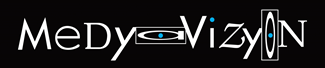 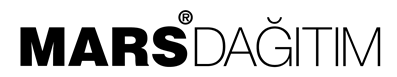 (Trenk, The Little Knight)

GÖSTERİM TARİHİ: 01 Temmuz 2016DAĞITIM: Mars DağıtımİTHALAT: Medyavizyon Film 
TÜR: Animasyon
SÜRE: 90 dakika
ÜLKE: Avusturya, Almanya
YÖNETMEN: Anthony PowerSESLENDİRENLER: Georg Sulzer, Axel Prahl, Johannes Zeiler, Denis Lyons

ÖZET:
Ortaçağ’da bir ejderha sorunu baş göstermiştir. Duke, bununla mücadele edecek bir turnuva yapmak için kolları sıvamıştır. Kazananın bir dilek hakkı olacaktır. Köylerden birinde kendi halinde yaşayan Trenk’in babası haksızca zindana atılmıştır ve Trenk babasını kurtarmak için savaşmayı öğrenmek zorundadır. Ejderha ile savaşmak için bir açık kollayan Trenk’in arkadaşı Zink turnuvaya katılır ama kaybeder. Babasının zindanda olması yüzünden de köyde güçlü erkek sayısı azalmıştır ve iş Trenk’e kalmıştır. Trenk babasının yerine savaşmak zorundadır artık... Trenk ve arkadaşları kötü Wertolt tarafından kapana sıkıştırılan ejderha ile savaşmaya çalışırken bu ejderhanın hiç bilinmeyen bir yönünü keşfetmişlerdir